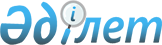 Об утверждении Правил проведения ревизии лесных обходов государственными лесовладельцами
					
			Утративший силу
			
			
		
					Приказ и.о. Министра сельского хозяйства Республики Казахстан от 1 сентября 2010 года № 560. Зарегистрирован в Министерстве юстиции Республики Казахстан 8 октября 2010 года № 6529. Утратил силу приказом Министра сельского хозяйства Республики Казахстан от 17 января 2012 года № 10-1/18      Сноска. Утратил силу приказом Министра сельского хозяйства РК от 17.01.2012 № 10-1/18.      Примечание РЦПИ!

      Порядок введения в действие приказа см. п. 4.

      В целях реализации статьи 26 Лесного кодекса Республики Казахстан, ПРИКАЗЫВАЮ:



      1. Утвердить прилагаемые Правила проведения ревизии лесных обходов государственными лесовладельцами.



      2. Признать утратившим силу приказ Председателя Комитета лесного и охотничьего хозяйства Министерства сельского хозяйства Республики Казахстан от 27 февраля 2007 года № 82 "Об утверждении Правил ревизии лесных обходов, проводимой государственными лесовладельцами" (зарегистрированный в Реестре государственной регистрации нормативных правовых актов за № 4595, опубликованный в "Юридической газете" от 18 мая 2007 года, № 74 (1277), в собрании актов центральных исполнительных и иных государственных органов Республики Казахстан 2007 г., март).



      3. Департаменту стратегии использования природных ресурсов Министерства сельского хозяйства Республики Казахстан (Омаров Ж. И.) в установленном законодательством порядке обеспечить государственную регистрацию настоящего приказа в Министерстве юстиции Республики Казахстан.



      4. Настоящий приказ вводится в действие по истечении десяти календарных дней после дня его первого официального опубликования.      И. о. Министра                             Е. АманУтверждены         

приказом и.о. Министра  

сельского хозяйства    

Республики Казахстан    

от 1 сентября 2010 года № 560 

Правила

проведения ревизии лесных обходов

государственными лесовладельцами 

1. Общие положения

      1. Настоящие Правила проведения ревизии лесных обходов (далее – Правила), разработанные в соответствии со статьи 26 Лесного кодекса Республики Казахстан (далее - Кодекс), осуществляются государственными лесовладельцами.



      2. О закреплении лесного обхода за лесником и имущества, переданного для служебного пользования, издается приказ первого руководителя организации - государственного лесовладельца.



      3. Ревизии лесных обходов в зависимости от сроков и целей проведения разделяются на плановые, внеплановые и контрольные. 

2. Порядок и сроки проведения ревизий лесных обходов

      4. Ревизию лесных обходов организуют и проводят государственные лесовладельцы. Для ее проведения приказом первого руководителя организации - государственного лесовладельца создается комиссия в составе двух и более человек и утверждается график проведения ревизии, по форме, согласно приложению 1 к настоящим Правилам.



      5. В состав комиссии при проведении плановых и внеплановых ревизий лесных обходов включаются: мастера леса, помощники лесничих, лесничие, инженеры лесного хозяйства всех категорий, государственные инспекторы и другие работники государственных лесовладельцев, ведающие вопросами охраны, защиты, воспроизводства лесов и лесопользования.



      6. Ревизия лесного обхода проводится в присутствии лесника, за которым он закреплен.



      7. Плановые ревизии проводятся во всех лесных обходах два раза в год:



      весной - после схода снежного покрова, с окончанием ревизии до 1 июня;



      осенью - до выпадения снега, с окончанием ревизии до 1 ноября.



      8. Внеплановые ревизии проводятся при передаче лесного обхода от одного лесника другому в связи с:



      увольнением, переводом на другую работу, уходом в отпуск, отсутствием на работе по причине болезни, командировки и учебы;



      необходимостью проверки заявлений о неудовлетворительной работе или злоупотреблениях служебным положением лесника.



      9. Контрольные ревизии проводятся в лесных обходах, наиболее подверженных лесонарушениям, после плановых ревизий с целью проверки качества и соблюдения порядка их проведения с охватом не менее 30 % лесных обходов лесничества.



      10. Для проведения контрольных ревизий лесных обходов приказом первого руководителя организации - государственного лесовладельца утверждаются комиссии из двух и более человек, в состав которых входят: инженера лесного хозяйства всех категорий, заместители директора и директора государственных лесовладельцев.



      11. При проведении контрольных ревизий лесных обходов в них участвуют представители уполномоченного органа в области лесного хозяйства и его территориальных органов, работники структурных подразделений лесного хозяйства областных исполнительных органов, иных государственных органов в пределах их компетенции.



      12. Комиссия, осуществляющая ревизию лесного обхода, проверяет:



      1) обеспечение охраны лесов от незаконных порубок;



      2) выполнение мероприятий по профилактике и предупреждению лесных пожаров, своевременному их обнаружению и ликвидации;



      3) сохранность лесоустроительных и лесохозяйственных знаков, средств наглядной пропаганды, элементов благоустройства;



      4) наличие плана лесонасаждения, сведения о предоставленном участке государственного лесного фонда и вверенного ему под охрану имущества;



      5) наличие и пригодность к эксплуатации вверенного леснику имущества, а также техническое состояние закрепленных за ним транспорта, средств связи, специальных средств;



      6) соблюдение порядка хранения, ношения и применения служебного оружия и боеприпасов;



      7) наличие у лесника форменной одежды и соблюдение им порядка ее ношения.



      13. При проведении плановых, внеплановых и контрольных ревизий учитываются неоформленные лесонарушения, нарушения санитарных требований и требований пожарной безопасности.



      14. Пни незаконно срубленных деревьев и поврежденные в результате лесонарушений деревья клеймятся.



      При проведении ревизий инженерами лесного хозяйства всех категорий и другими специалистами, не имеющими закрепленных клейм, клеймение производится клеймом специалиста, участвующего в ревизии. 

3. Документация и отчетность по ревизии лесных обходов

      15. По окончании ревизии лесного обхода составляется акт в двух экземплярах по форме, согласно приложению 2 к настоящим Правилам.



      16. Отчеты об итогах плановых ревизий лесных обходов представляются государственными лесовладельцами в течении 30 календарных дней по их окончанию, установленным пунктом 7 настоящих Правил, в вышестоящую организацию и в территориальную инспекцию уполномоченного органа в области лесного хозяйства, по формам, согласно приложениям 3 и 4 к настоящим Правилам с пояснительной запиской.

Приложение 1              

к Правилам проведения ревизии лесных  

обходов государственными лесовладельцамиФорма            Утверждаю                 

________ фамилия, имя, отчество руководителя

организации – государственного лесовладельца

"__" __________ 2010 года                                         График

    проведения ______________________ ревизии лесного обхода на

                 (период весна, осень)      20__ год по ____________________________________________

                  (наименование государственного лесовладельца)

Приложение 2              

к Правилам проведения ревизии лесных  

обходов государственными лесовладельцамиФорма            _____________________________________________________________________

_____________________________________________________________________

            (наименование государственного лесовладельца)                      Акт ревизии лесного обходаобход № _____ _______________________________________________________,

        (наименование лесничества или подразделения государственного

                              лесовладельца)

произведенный в период с "__" _______ 20__ года по "_" ______ 20__ года

      Комиссией в составе:

_____________________________________________________________________

_____________________________________________________________________

_____________________________________________________________________

          (должность, фамилия, имя и отчество ревизующего)

_____________________________________________________________________

на основании приказа (распоряжения) _________________________________

           (должностное лицо, издавшего приказ, дата и номер приказа)

___________________________________________________________________ в

присутствии _________________________________________________________

               (фамилия, имя, отчество лесника ревизуемого обхода

_____________________________________________________________________

            и присутствующих при ревизии лиц и их должность)

_____________________________________________________________________

произведена ревизия вышеуказанного лесного обхода, при этом

установлено следующее:

      1. Лесник ревизуемого лесного обхода проживает в

_____________________________________________________________________

              (название кордона, населенного пункта, адрес)

_____________________________________________________________________

_____________________________________________________________________

      При расстоянии от центра лесного обхода _____ километров.

      2. Лесной обход состоит из лесных кварталов за номером:

_____________________________________________________________________

_____________________________________________________________________

_____________________________________________________________________

всего в количестве ______ кварталов, общей площадью ________

гектаров.

      3. Незаконные порубки древесины, не оформленные актами о

лесонарушении (не заклейменные пни, взятые на учет при данной

ревизии):      4. Итоговые данные о незаконных порубках древесины по лесному

обходу № ______, обнаруженные при ревизии: всего незаконных порубок

________ м3, общая стоимость древесины незаконных порубок по базовым

ставкам платы за древесину, отпускаемую на корню __________ тыс.

тенге.

      5. При ревизии все пни незаконных порубок древесины заклеймены

____________________________ клеймом с оттиском: ____________________

    (указать вид клейма)                           (нанести оттиск)

      6. Выявленные нарушения (указать места лесонарушений - квартал,

выдел, вид, размер):

_____________________________________________________________________

_____________________________________________________________________

_____________________________________________________________________

_____________________________________________________________________

_____________________________________________________________________

_____________________________________________________________________

_____________________________________________________________________

_____________________________________________________________________

_____________________________________________________________________

      7. Наличие и пригодность к эксплуатации вверенного леснику

имущества, а также техническое состояние закрепленных за ним

транспорта, средств связи, специальных средств

_____________________________________________________________________

_____________________________________________________________________

_____________________________________________________________________

_____________________________________________________________________

_____________________________________________________________________

      8. Состояние и содержание выданного леснику оружия и

боеприпасов, индивидуальных средств защиты

_____________________________________________________________________

_____________________________________________________________________

_____________________________________________________________________

_____________________________________________________________________

_____________________________________________________________________

      9. Наличие плана лесонасаждения и паспорта лесного обхода

_____________________________________________________________________

_____________________________________________________________________

_____________________________________________________________________

      10. Наличие и состояние форменного обмундирования _____________

_____________________________________________________________________

_____________________________________________________________________

_____________________________________________________________________

_____________________________________________________________________

      11. Заключение и выводы комиссии:

_____________________________________________________________________

_____________________________________________________________________

_____________________________________________________________________

_____________________________________________________________________

_____________________________________________________________________

_____________________________________________________________________

_____________________________________________________________________

_____________________________________________________________________

_____________________________________________________________________

      Подписи:

      _______________________________________________________________

      _______________________________________________________________

      _______________________________________________________________

      _______________________________________________________________

      _______________________________________________________________

                    (подписи, инициалы и фамилии ревизующих)

      _______________________________________________________________

                    (подпись, инициалы и фамилия ревизуемого)

      _______________________________________________________________

      _______________________________________________________________

      _______________________________________________________________

      _______________________________________________________________

                   (подписи, инициалы и фамилии присутствующих)

Приложение 3              

к Правилам проведения ревизии лесных  

обходов государственными лесовладельцамиФорма                                            Отчет

          о ревизии лесных обходов по государственному

                      лесовладельцу за 20__ год

                по _______________________ области      продолжение таблицы      продолжение таблицы

Приложение 4              

к Правилам проведения ревизии лесных  

обходов государственными лесовладельцамиФорма                                                Отчет

                   о незаконных порубках древесины

       за __________________ 20__ и 20___ годов по материалам

         (период весна, осень)

              ___________________ ревизий лесных обходов

             (период весна, осень)

     по _____________________________________________________

             (наименование государственного лесовдадельца)      продолжение таблицы
					© 2012. РГП на ПХВ «Институт законодательства и правовой информации Республики Казахстан» Министерства юстиции Республики Казахстан
				№ ппНаименование подразделения

государственного лесовладельцаПериод

проведенияФамилия, имя, отчество

ревизующего1.2.Наименование

породы деревьевДиаметр пня в

сантиметрахколи

чество,

штукобъем,

м3коли

чество,

штукобъем,

м3коли

чество,

штукобъем,

м3коли

чество,

штукобъем,

м3до 4-х48121620242832364044Всего деревьев и

их объем по

каждой породеСтоимость

древесины по

базовым ставкам

платы за

древесину,

отпускаемую на

корнюНаименование

подразделенийКоличество

обходовКоличество

обходовОбнаружено

ревизией не

запротоколи-

рованных

самовольных

порубокОбнаружено

ревизией не

запротоколи-

рованных

самовольных

порубокЗапротоколировано незаконных порубок между

ревизиямиЗапротоколировано незаконных порубок между

ревизиямиЗапротоколировано незаконных порубок между

ревизиямиЗапротоколировано незаконных порубок между

ревизиямиЗапротоколировано незаконных порубок между

ревизиямиЗапротоколировано незаконных порубок между

ревизиямиНаименование

подразделенийпо плануфакти-

ческиобъем

м3размер

вреда,

тысячи

тенгена выявленых лицна выявленых лицна выявленых лицна невыявленных лицна невыявленных лицна невыявленных лицНаименование

подразделенийпо плануфакти-

ческиобъем

м3размер

вреда,

тысячи

тенгеслучаевобъем м3размер

вреда,

тысячи

тенгеслучаевобъем

м3размер

вреда,

тысячи

тенге1234567891011Итого

запрото-

колировано

незаконных

порубокИтого

запрото-

колировано

незаконных

порубокВсего

незаконных

рубок за

ревизионныйпериодВсего

незаконных

рубок за

ревизионныйпериод%

Запро-

токоли-

рован-

ного

объема

неза-

конных

порубок

дре-

весиныСек-

вест-

рован-

но

древе-

сины,

м3%

Секвест-

ра от

запрото-

колиро-

ванного

обеъма

незакон-

ных

порубокПрочие лесонарушенияПрочие лесонарушенияПрочие лесонарушенияПрочие лесонарушенияПрочие лесонарушенияПрочие лесонарушенияобъем

м3размер

вреда,

тысячи

тенгеобъем

м3размер

вреда,

тысячи

тенге%

Запро-

токоли-

рован-

ного

объема

неза-

конных

порубок

дре-

весиныСек-

вест-

рован-

но

древе-

сины,

м3%

Секвест-

ра от

запрото-

колиро-

ванного

обеъма

незакон-

ных

порубокВсего

лесонару-

шенийВсего

лесонару-

шенийСамовольный

выпас скотаСамовольный

выпас скотаСамовольное

сенокошениеСамовольное

сенокошениеобъем

м3размер

вреда,

тысячи

тенгеобъем

м3размер

вреда,

тысячи

тенге%

Запро-

токоли-

рован-

ного

объема

неза-

конных

порубок

дре-

весиныСек-

вест-

рован-

но

древе-

сины,

м3%

Секвест-

ра от

запрото-

колиро-

ванного

обеъма

незакон-

ных

порубокчисло

слу-

чаевразмер

вреда,

тысячи

тенгечисло

слу-

чаевразмер

вреда,

тысячи

тенгечисло

слу-

чаевразмер

вреда,

тысячи

тенге12131415161718192021222324Движение дел по лесонарушениямДвижение дел по лесонарушениямДвижение дел по лесонарушениямДвижение дел по лесонарушениямВыводы по результатам ревизииВыводы по результатам ревизииВыводы по результатам ревизииВыводы по результатам ревизииВыводы по результатам ревизииВыводы по результатам ревизииВыводы по результатам ревизиипривлече-

но к

админи-

стратив-

ной

ответст-

венности

человекналожено

штрафов

тысячи

тенгепере-

дано

дел в

судырасс-

мотрено

судамиОсвобождены от

должностиОсвобождены от

должностипони-

жено в

долж-

ностиповышено

в долж-

ностинало-

жено

взыс-

канияобъяв-

лена

благо-

дар-

ностьпреми-

рованыпривлече-

но к

админи-

стратив-

ной

ответст-

венности

человекналожено

штрафов

тысячи

тенгепере-

дано

дел в

судырасс-

мотрено

судамис

передачей

дел в

правоох-

ранитель-

ные органыбез

передачи

дел в

правоох-

ранитель-

ные органыпони-

жено в

долж-

ностиповышено

в долж-

ностинало-

жено

взыс-

канияобъяв-

лена

благо-

дар-

ностьпреми-

рованы2526272829303132333435Наименование

подразделений

государствен-

ного

лесовладельцаГоды

весна ____

осень ____Незаконные порубки древесины, м3Незаконные порубки древесины, м3Незаконные порубки древесины, м3Запротоколировано

незаконных

порубок древесины, м3Запротоколировано

незаконных

порубок древесины, м3Наименование

подразделений

государствен-

ного

лесовладельцаГоды

весна ____

осень ____всегов том числе

запротоколировано%на

выявлен-

ных лицна невыявлен-

ных лиц1234567Движение дел по

лесонарушениямДвижение дел по

лесонарушениямСеквестрировано

древесиныСеквестрировано

древесиныОбъем

незаконных

порубок

в сравнении

с предыдущим

годомОбъем

незаконных

порубок

в сравнении

с предыдущим

годомПрочие нарушенияПрочие нарушенияПрочие нарушенияПередано дел

в правоохрани-

тельные органыпередано

дел в судым3в % от

запротоколи-

рованного

количества

незаконных

порубок+, - 

м3%число

слу-

чаевущерб

тысячи

тенгерезультат

+, - число

случаев8910111213141516